MČ Praha - Březiněves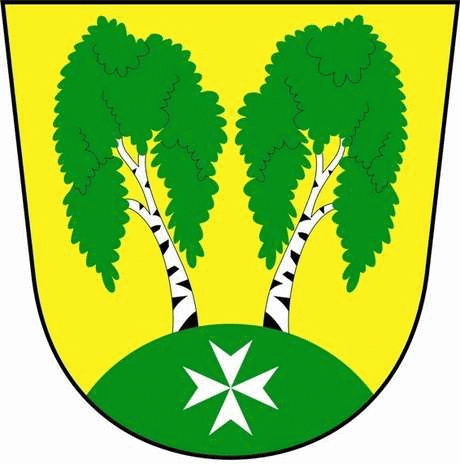 U Parku 140/3, 182 00 Praha 8Program zasedání  Zastupitelstva MČ Praha – Březiněves
										Číslo:                   11	Datum :  15.07.2015S V O L Á V Á Mzasedání Zastupitelstva MČ Praha – Březiněvesna den 22. 7. 2015od 17:30 hod. do kanceláře starostyNavržený program:	Kontrola zápisů č. 9 a 10.Úprava rozpočtu roku 2015 – poskytnutí neinvestiční dotace  ve výši 100% podílu městských částí na celkové daňové povinnosti hl.m. Prahy na dani z příjmů právnických osob za zdaňovací období roku 2014.Zvýšení rozpočtu roku 2015 – uvolnění finančních prostředků z rozpočtu hl.m. Prahy určených na provoz jednotek Sboru dobrovolných hasičů (JSDH Březiněves, JPO V).Úprava rozpočtu na rok 2015 – navýšení neinvestiční dotace z poplatku za ukládání odpadu na skládku .A.S.A. Ďáblice o inflaci roku 2014.Uzavření finančního vypořádání za rok 2014.Úpravy rozpočtu za 7/2015.7)	      Záměr koupě komunikací na pozemcích č. parc. 427/416, 427/415, 427/414, 
            v k. ú. Březiněves, od předem známé společnosti: Březiněves, a.s., IČ 255 
            93 579, se sídlem Václavské náměstí 1601/47, PSČ 110 00, Praha18)	      Žádost o změnu části účelové investiční dotace určenou na akci: MŠ – 
             Dostavba II. etapy, na účelovou neinvestiční dotaci.	    
 9)	      Cenové nabídky na pořízení a montáž stropní konstrukce do budovy fitness 
             Březiněves – fitPULS s.r.o. 10)	      Aktualizace organizačního řádu.  11)	      Různé.					 			           Ing. Jiří Haramul             starosta MČ Praha – Březiněves